                  Паспорт проекта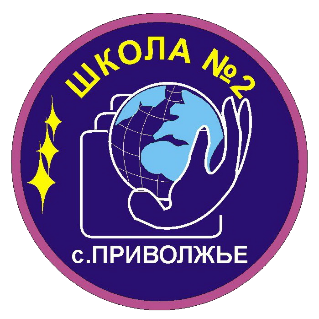 Общая информацияОбщая информацияОбщая информацияОбщая информацияНаименование проектаАнглийский клубАнглийский клубАнглийский клубПериод выполнения проекта1 год1 год1 годФамилия Имя ОтчествоМесто работы, должностьКонтактный телефон Электронная почтаРуководитель проектаПавлятчик Елена МихайловнаСП ДДТ ГБОУ СОШ № 2 с. Приволжье, педагог дополнительного образования89879215547, whisper-s@yandex.ruУчастники проектаРоганов Александр ЮрьевичГБОУ СОШ № 2 с. Приволжье, учитель английского языка89277051121, roganov.alex@mail.ruКонсультанты проектаКазакова Надежда НиколаевнаГБОУ СОШ № 2 с. Приволжье, заместитель директора по воспитательной части89277560858, kazakova-privol@mail.ruКонсультанты проектаАфанасьева Анна ВалерьевнаГБОУ СОШ № 2 с. Приволжье, учитель английского языка89279023651Целевая аудитория проектаЦелевая аудитория проектаЦелевая аудитория проектаЦелевая аудитория проектаУчащиеся 1-8 классовУчащиеся 1-8 классовУчащиеся 1-8 классовУчащиеся 1-8 классовОписание проектаОписание проектаОписание проектаОписание проектаКраткое описание проекта (аннотация)Краткое описание проекта (аннотация)Краткое описание проекта (аннотация)Краткое описание проекта (аннотация)Проект обеспечивает развитие универсальных учебных действий, творческих способностей у обучающихся, необходимых для дальнейшей самореализации как в учебной, так и внеурочной деятельности, а также позволяет школьнику проявить себя, преодолеть языковой барьер, выявить свой творческий потенциал.Проект обеспечивает развитие универсальных учебных действий, творческих способностей у обучающихся, необходимых для дальнейшей самореализации как в учебной, так и внеурочной деятельности, а также позволяет школьнику проявить себя, преодолеть языковой барьер, выявить свой творческий потенциал.Проект обеспечивает развитие универсальных учебных действий, творческих способностей у обучающихся, необходимых для дальнейшей самореализации как в учебной, так и внеурочной деятельности, а также позволяет школьнику проявить себя, преодолеть языковой барьер, выявить свой творческий потенциал.Проект обеспечивает развитие универсальных учебных действий, творческих способностей у обучающихся, необходимых для дальнейшей самореализации как в учебной, так и внеурочной деятельности, а также позволяет школьнику проявить себя, преодолеть языковой барьер, выявить свой творческий потенциал.Актуальность проекта (решаемая проблема)Актуальность проекта (решаемая проблема)Актуальность проекта (решаемая проблема)Актуальность проекта (решаемая проблема)Актуальность разработки и создания данного проекта обусловлена тем, что он позволяет устранить противоречия между требованиями программы и потребностями учащихся в раннем изучении иностранного языка и применении полученных знаний и универсальных учебных действий на практике, а также расширить возможности творческого самовыражения.Актуальность разработки и создания данного проекта обусловлена тем, что он позволяет устранить противоречия между требованиями программы и потребностями учащихся в раннем изучении иностранного языка и применении полученных знаний и универсальных учебных действий на практике, а также расширить возможности творческого самовыражения.Актуальность разработки и создания данного проекта обусловлена тем, что он позволяет устранить противоречия между требованиями программы и потребностями учащихся в раннем изучении иностранного языка и применении полученных знаний и универсальных учебных действий на практике, а также расширить возможности творческого самовыражения.Актуальность разработки и создания данного проекта обусловлена тем, что он позволяет устранить противоречия между требованиями программы и потребностями учащихся в раннем изучении иностранного языка и применении полученных знаний и универсальных учебных действий на практике, а также расширить возможности творческого самовыражения.Цель проектаЦель проектаЦель проектаЦель проектаРазвитие эмоциональной сферы обучающихся, развитие артистических способностей, творческого воображения и фантазии, знакомство с традициями англоязычных стран.Развитие эмоциональной сферы обучающихся, развитие артистических способностей, творческого воображения и фантазии, знакомство с традициями англоязычных стран.Развитие эмоциональной сферы обучающихся, развитие артистических способностей, творческого воображения и фантазии, знакомство с традициями англоязычных стран.Развитие эмоциональной сферы обучающихся, развитие артистических способностей, творческого воображения и фантазии, знакомство с традициями англоязычных стран.Задачи проектаЗадачи проектаЗадачи проектаЗадачи проектазнакомить детей с культурой стран изучаемого языка (музыка, история, театр, литература, традиции, праздники);развивать технику речи, артикуляцию, интонации, двигательные способности детей через драматизацию;развивать учебные умения;формировать у учащихся готовность к общению на иностранном языке, познакомить их с основами актерского мастерства и научить держаться на сцене;воспитывать личностные качества (умение работать в паре, группе, коммуникабельность).знакомить детей с культурой стран изучаемого языка (музыка, история, театр, литература, традиции, праздники);развивать технику речи, артикуляцию, интонации, двигательные способности детей через драматизацию;развивать учебные умения;формировать у учащихся готовность к общению на иностранном языке, познакомить их с основами актерского мастерства и научить держаться на сцене;воспитывать личностные качества (умение работать в паре, группе, коммуникабельность).знакомить детей с культурой стран изучаемого языка (музыка, история, театр, литература, традиции, праздники);развивать технику речи, артикуляцию, интонации, двигательные способности детей через драматизацию;развивать учебные умения;формировать у учащихся готовность к общению на иностранном языке, познакомить их с основами актерского мастерства и научить держаться на сцене;воспитывать личностные качества (умение работать в паре, группе, коммуникабельность).знакомить детей с культурой стран изучаемого языка (музыка, история, театр, литература, традиции, праздники);развивать технику речи, артикуляцию, интонации, двигательные способности детей через драматизацию;развивать учебные умения;формировать у учащихся готовность к общению на иностранном языке, познакомить их с основами актерского мастерства и научить держаться на сцене;воспитывать личностные качества (умение работать в паре, группе, коммуникабельность).Результаты проектаРезультаты проектаРезультаты проектаРезультаты проекта1. Фестиваль театральных постановок младших школьников2. «Квест игра» по английскому языку для средних классов1. Фестиваль театральных постановок младших школьников2. «Квест игра» по английскому языку для средних классов1. Фестиваль театральных постановок младших школьников2. «Квест игра» по английскому языку для средних классов1. Фестиваль театральных постановок младших школьников2. «Квест игра» по английскому языку для средних классовРеализация проектаРеализация проектаРеализация проектаРеализация проектаКлючевые события проектаКлючевые события проектаКлючевые события проектаКлючевые события проектаКлючевое событиеКлючевое событиеДатаРезультат1 четверть.Открытие проекта.1.	Выбор произведений для театральных постановок.2.	Знакомство с авторами и сюжетами произведений.3.	День «открытых дверей».2 четверть. 1.	Написание сценариев для театральных постановок, подбор актерского состава, консультация со специалистами.2.	 Подготовка к представлению театральных постановок (мини сценарий – не более 5 минут, костюмы, атрибуты и т.д.)3.	Проведение фестиваля театральных постановок   (Параллели: 1-4 кл.)Просмотр всех выступлений, награждение (сертификат) на линейке.  Информирование через сайт школы.3 четверть. 1. Выбор темы для квест игры.2. Подбор актерского состава, написание сценария, консультация со специалистами.4 четверть.1. Подготовка к проведению квест игры:2. Проведение квест игры для средних классов1 четверть.Открытие проекта.1.	Выбор произведений для театральных постановок.2.	Знакомство с авторами и сюжетами произведений.3.	День «открытых дверей».2 четверть. 1.	Написание сценариев для театральных постановок, подбор актерского состава, консультация со специалистами.2.	 Подготовка к представлению театральных постановок (мини сценарий – не более 5 минут, костюмы, атрибуты и т.д.)3.	Проведение фестиваля театральных постановок   (Параллели: 1-4 кл.)Просмотр всех выступлений, награждение (сертификат) на линейке.  Информирование через сайт школы.3 четверть. 1. Выбор темы для квест игры.2. Подбор актерского состава, написание сценария, консультация со специалистами.4 четверть.1. Подготовка к проведению квест игры:2. Проведение квест игры для средних классов1-2 неделя сентябрясентябрь-октябрь4 неделя октября1-2 неделя ноябряноябрь-декабрьконец декабряянварьфевральмарт-апрельмайФестиваль театральных постановок младших школьников«Своя игра» по страноведению для средних классовГраницы проектаГраницы проектаГраницы проектаГраницы проектаГБОУ СОШ №2 с. ПриволжьеГБОУ СОШ №2 с. ПриволжьеГБОУ СОШ №2 с. ПриволжьеГБОУ СОШ №2 с. ПриволжьеРесурсное обеспечение проектаРесурсное обеспечение проектаРесурсное обеспечение проектаРесурсное обеспечение проектаНоутбук, проектор, грамоты, костюмы, декорацииНоутбук, проектор, грамоты, костюмы, декорацииНоутбук, проектор, грамоты, костюмы, декорацииНоутбук, проектор, грамоты, костюмы, декорацииФинансовое обеспечение проектаФинансовое обеспечение проектаФинансовое обеспечение проектаФинансовое обеспечение проектаСтатьи затратСтатьи затратОбъем затратИсточники финансированияКостюмыДекорацииГрамотыКостюмыДекорацииГрамотыОт 2000 до 15000От 1000 до 10000200Родители/школаШколаШкола